BORDER  TERRIER  WELFARE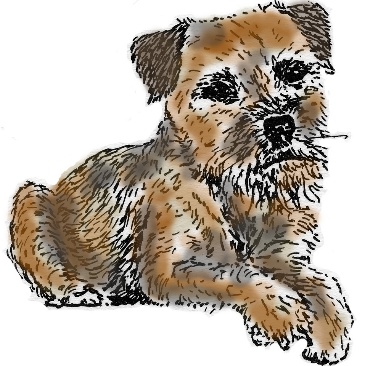                  Charity no 1116853           www.borderterrierwelfare.co.uk    MID YEAR EVENT     Woodmansterne Village Hall, Carshalton Road, Banstead, Surrey, SM7 3HRSunday 14th May 2017, 2pm – 4.30pm (approx)Guest Speaker - Verité Reily Collins author of ‘About The Border Terrier’ will speak about ‘Borders in my Life’ Fun Classes - No Entry Fee– Rosettes Awarded1. Prettiest Bitch2. Handsomest Dog3. Best Young BT (2 and under)4. Best Veteran (10 and over)5. Best Obedience/Trick6. Chocolate Drop Race		 7. Best Rescue BT                                 Raffle (donations gratefully accepted)                                  Border Terrier Memorabilia for Sale                                   Tea / Coffee and Cake RefreshmentsAdult tickets @ £5 each (children under 16 free)Please contact the Secretary Mrs Melanie Robson for more info on 01737 371 071 or via Email : mel.robson@hotmail.co.uk We look forward to welcoming you all and your BTs.*****Diary Note : AGM is Sunday October 15th October 2017*****Please complete the following and return to Mrs Melanie Robson, ‘Carisbrooke’, 3 Buckles Way, Banstead, Surrey, SM7 1HB  by 8th May 2017. Name …………………………………………………………..Tele No……………………………………………………………….Address/Email…………………………………………………………………………………………………………………………..…………………………………………………………………………………………………………………………………………Please reserve  ……. adult tickets @ £5 each (children under 16 free) for the BTW Mid-Year Event on Sunday 14th May 2017. (Please note tickets will not be sent in advance but will be made available on the door).I enclose a cheque for £...............  made payable to ‘Border Terrier Welfare’.